Utred barnmorskeledd BB-verksamhet i Mora!De kristdemokratiska ledamöterna i Landstingsfullmäktige Dalarna yrkade återremiss på Alliansens motion om ”Barnmorskelett BB i Mora” under dagens sammanträde. Vi önskar en fördjupad utredning i frågan av följande skäl: I majoritetens motionssvar kommer endast läkarnas åsikter och erfarenheter fram. Barnmorskornas syn saknas helt i svaret – de som har största ansvaret vid förlossningsförloppet! Endast vid problem träder ju läkarna in.Mora sjukhus har akutsjukvård och patientsäkerheten där har sedan tidigare varit god och säker. Till och med av så hög kvalitet att mödrar utanför Dalarna varit beredda att åka till Mora för att föda. Barnmorskeledd förlossning finns i Stockholm och är på väg att införas i Göteborg. Flera blivande mödrar/föräldrar har aktivt valt att föda vid de barnmorskeledda enheterna i Stockholm.Det finns minst två forskningsrapporter som visar att det blir färre förlossningsskador med barnmorskeledd förlossning samt att nöjdheten hos mammorna är större.Den forskning som majoriteten anger i motionssvaret baseras bland annat på forskning i Amerika. USA har en helt annan hantering av förlossningsarbete än i Europa och Sverige. Barnmorskor har inte samma funktion, utan de flesta förlossningar sker med hjälp av förlossningsläkare, inte barnmorskor.Birgitta Sacrédeus, oppositionsråd Kristdemokraterna070-5733447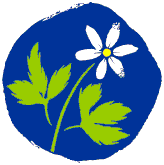 KristdemokraternaPressmeddelande 2015-04-27